СОБРАНИЕ ПРЕДСТАВИТЕЛЕЙ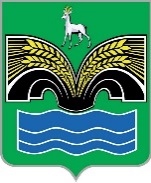 СЕЛЬСКОГО ПОСЕЛЕНИЯ ХИЛКОВОМУНИЦИПАЛЬНОГО РАЙОНА КРАСНОЯРСКИЙСАМАРСКОЙ ОБЛАСТИЧЕТВЕРТОГО СОЗЫВАПРОЕКТРЕШЕНИЕот ________ 2024 года № ____О внесении изменения в Положение о бюджетном устройстве и бюджетном процессе в сельском поселении Хилково муниципального района Красноярский Самарской областиВ целях приведения муниципальных правовых актов сельского поселения Хилково муниципального района Красноярский Самарской области в соответствие с бюджетным законодательством Российской Федерации, Собрание представителей сельского поселения Хилково муниципального района Красноярский Самарской области РЕШИЛО:1. Внести в Положение о бюджетном устройстве и бюджетном процессе в сельском поселении Хилково муниципального района Красноярский Самарской области, утвержденное решением Собрания представителей сельского поселения Хилково муниципального района Красноярский Самарской области от 19.07.2017 № 23 (с изменениями от 24.10.2019 № 34, от 15.07.2021 № 22, от 23.12.2021 № 49), изменение, дополнив раздел 2 статьей 13.1 следующего содержания:«Статья 13.1. Резервный фонд Администрации поселенияВ расходной части бюджета предусматривается создание резервного фонда Администрации поселения.Размер резервного фонда Администрации поселения устанавливается решением о бюджете.Средства резервного фонда Администрации поселения направляются на финансовое обеспечение непредвиденных расходов, в том числе на проведение аварийно-восстановительных работ и иных мероприятий, связанных с ликвидацией последствий стихийных бедствий и других чрезвычайных ситуаций, а также на иные мероприятия, предусмотренные порядком использования бюджетных ассигнований резервного фонда Администрации поселения.Порядок использования бюджетных ассигнований резервного фонда Администрации поселения устанавливается нормативным правовым актом Администрации поселения.Отчет об использовании бюджетных ассигнований резервного фонда Администрации поселения прилагается к годовому отчету об исполнении бюджета.».2. Опубликовать настоящее решение в газете «Красноярский вестник» и разместить на официальном сайте Администрации муниципального района Красноярский Самарской области в разделе Поселения /Сельское поселение Хилково/.3. Настоящее решение вступает в силу со дня его официального опубликования.Председатель Собрания представителей сельского поселения Хилково муниципального района Красноярский Самарской области _______________ В.Г. БалабановаГлава сельского поселения Хилковомуниципального районаКрасноярский Самарской области_____________ О.Ю. Долгов